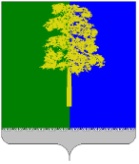 Муниципальное образование Кондинский районХанты-Мансийского автономного округа – ЮгрыАДМИНИСТРАЦИЯ КОНДИНСКОГО РАЙОНАПОСТАНОВЛЕНИЕВ соответствии с Градостроительным кодексом Российской Федерации, в целях совершенствования и конкретизации правового регулирования правоотношений, возникающих в процессе предоставления муниципальных услуг, администрация Кондинского района постановляет:1. Внести в постановление администрации Кондинского района от 22 августа 2016 года № 1282 «Об утверждении административного регламента предоставления муниципальной услуги «Выдача разрешения на ввод объекта в эксплуатацию» следующее изменение:Подпункт 8 пункта 18 раздела II приложения к постановлению дополнить словами «, за исключением ввода в эксплуатацию объекта капитального строительства, в отношении которого в соответствии с Федеральным законом                       от 02 ноября 2023 года № 509-ФЗ «Об особенностях оформления прав на отдельные виды объектов недвижимости и о внесении изменений в отдельные законодательные акты Российской Федерации» государственный кадастровый учет и (или) государственная регистрация прав не осуществляются».2. Обнародовать постановление в соответствии с решением Думы Кондинского района от 27 февраля 2017 года № 215 «Об утверждении Порядка опубликования (обнародования) муниципальных правовых актов и другой официальной информации органов местного самоуправления муниципального образования Кондинский район» и разместить на официальном сайте органов местного самоуправления Кондинского района.3. Постановление вступает в силу с 01 мая 2024 года.са/Банк документов/Постановления 2024 от 09 января 2024 года№ 4пгт. МеждуреченскийО внесении изменения в постановление администрации Кондинского района от 22 августа 2016 года № 1282 «Об утверждении административного регламента предоставления муниципальной услуги «Выдача разрешенияна ввод объекта в эксплуатацию»Глава районаА.А.Мухин